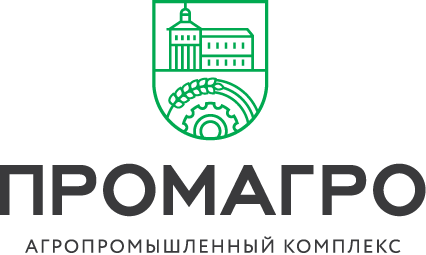 Лот к Извещению № 422 от 18.07.2017 г.Поставщик обязуется передать, а Покупатель принять и оплатить Товар в нижеуказанном ассортименте, количестве, по ценам, способами и в сроки поставки:                                                                                                                                                                                                                                                     2. Качество товаров, поставленных Поставщиком по настоящему Договору, должны быть подтверждены Сертификатом качества или Декларацией соответствия. Продавец обязан предоставить, документы, подтверждающие его права на продажу Товара.3. Порядок оплаты:3.1. Покупатель производит оплату партии Товара следующим образом:3.1.1. 100% предоплата.4. Поставка Товара производится в течение 10 рабочих дней с момента заключения договора.5. Поставка Товара производится согласно следующего базиса поставки: - Погрузка Товара на складе Поставщика производится за счет Поставщика- Разгрузка Товара на складе Покупателя производится Покупателем за свой счет. 6. Описание лота7. Начальная максимальная цена контракта:  150 000 рублей с НДС, в том числе доставкаООО «АГРОПРОМЫШЛЕННЫЙ КОМПЛЕКС «ПРОМАГРО»+7 (4725) 45-03-88Россия, 309514, Белгородская обл.,
г. Старый Оскол, ул. Ленина, д. 71/12info@promagro. ru |  www.promagro.ruБИК 041424711ИНН 3128102820КПП 312801001К/С 30101810700000000711Р/С 40702810300030001619в Старооскольском филиалеПАО УКБ «Белгородсоцбанк»№ТоварыКоличествоЕд. изм.ЦенаСумма1Электрическая кабельная лебедка до 3,5 тн1шт150000,00150000,00Итого:Итого:Итого:Итого:Итого:150 000,00Наименование титулаПоставка эл. кабельной лебедкиДоставка объекта по адресуг. Старый Оскол проспект Комсомольский 83.ЗаказчикООО «АПК «ПРОМАГРО»ВидЭл. кабельная лебедкаСрок поставки июль 2017Начальная цена с учетом доставки и условия платежа150 000 рублей с НДС